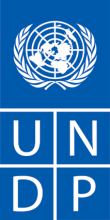 DEMANDE DE PRIX(Biens)Madame, Monsieur :Nous vous demandons de bien vouloir soumettre une offre pour l’acquisition d’équipement médico-légal tel que détaillé dans l’annexe 1 de la présente demande de prix. Veuillez-vous servir du formulaire joint à l’annexe 2 lors de la préparation de votre offre,Le soumissionnaire doit préciser dans l’objet de son offre  en plus de la référence RFQ 49-2020, le numéro du/des lot/s auquel/s il a soumissionné. Les offres peuvent être soumises avant le 05 aout 2020 à 16h00 (heure de Rabat) par :email à l’adresse suivante :Procurement.morocco@undp.orgProgramme des Nations Unies pour le développement	La taille des fichiers de votre offre soumises par courriel ne doit pas dépasser exemptes de toute forme de virus ou de contenus corrompus, les offres seront rejetées le cas échéant.Il reste de votre responsabilité de vous assurer que votre offre arrive à l’adresse susmentionnée à la date limite ou avant celle-ci. Les offres reçues par le PNUD après la date limite indiquée ci-dessus, quelle qu’en soit la raison, ne sont pas considérées pour évaluation. Si vous soumettez votre offre par courriel, veuillez-vous assurer qu’elle est signée et se trouve au format .pdf, et qu’elle ne contient aucun virus ni fichiers corrompus.Veuillez noter les exigences et conditions suivantes relatives à la fourniture du ou des biens susmentionné(s) : Les biens offerts sont examinés sur la base de leur adéquation aux qualifications et du respect des spécifications minimales ci-dessus décrites et de toute autre annexe donnant des détails sur les exigences du PNUD. L’offre qui respecte l’ensemble des spécifications, des exigences et qui offre le prix le plus bas, et qui respecte l’ensemble des critères d’évaluation indiqués, sera sélectionnée. Toute offre ne répondant pas aux exigences sera rejetée.Tout écart entre le prix unitaire et le prix total (obtenu en multipliant le prix unitaire par la quantité) sera recalculé par le PNUD. Le prix unitaire prévaut et le prix total sera corrigé. Si le fournisseur n’accepte pas le prix final basé sur la vérification du calcul et la correction des erreurs par PNUD, son offre sera rejetée.Après que le PNUD ait identifié l’offre la moins chère, il se réserve le droit d’attribuer le contrat en se basant uniquement sur les prix des biens dans le cas où les frais de transport (fret et assurance) s’avèrent plus élevés que le prix estimé par le PNUD si ce dernier était obtenu auprès de son propre transitaire et assureur.Durant la durée de validité de l’offre, aucune variation de prix due à la progressivité, l’inflation, la fluctuation du taux de change, ou tout autre facteur relatif au marché n’est acceptée par le PNUD après la réception de l’offre. Au moment de l’attribution du contrat ou du bon de commande, le PNUD se réserve le droit de faire varier (accroître ou réduire) la quantité de services ou de biens dans une limite maximale de vingt-cinq pour cent (25 %) de l’offre totale, sans aucun changement du prix unitaire ou autres clauses et conditions.Tout bon de commande émis du fait de la présente demande de prix sera soumis aux conditions générales ci-jointes. Le simple fait de soumettre une offre implique que le fournisseur accepte sans aucune réserve les conditions générales du PNUD jointes en annexe 3.Le PNUD n’est pas obligé d’accepter l’offre dans son intégralité, ni d’attribuer un contrat ou un bon de commande, il n’est responsable d’aucun coût associé à la préparation et à la soumission d’une offre par le fournisseur ce, compte non-tenu du résultat ou de la manière de conduire la procédure de sélection 	La procédure de réclamation du fournisseur du PNUD a pour but d’offrir un recours pour les personnes ou les sociétés non autorisées à un bon de commande ou à un contrat dans la procédure compétitive d’achats. Au le cas où vous penseriez que vous n’avez pas été traité de manière équitable, vous pouvez trouver des informations détaillées au sujet des procédures de soumission de réclamation par les fournisseurs à l’adresse suivante : http://www.undp.org/content/undp/en/home/operations/procurement/protestandsanctions/Le PNUD encourage tous les fournisseurs potentiels à prévenir et éviter les conflits d’intérêts, en communiquant au PNUD si vous, l’un de vos prestataires de services agréés ou votre personnel, êtes impliqués dans la préparation des exigences, du concept, des spécifications, des estimations de prix, et toutes autres informations utilisées dans la préparation de la présente demande de prix.Le PNUD applique une politique de tolérance zéro envers la fraude ou toutes autres pratiques interdites, et est engagé dans l’identification et le règlement de tous les actes et pratiques envers lui ainsi les tierces parties impliquées dans ses activités. Le PNUD s’attend à ce que ses fournisseurs adhèrent au Code de conduite des fournisseurs des Nations Unies se trouvant à l’adresse suivante : https://www.un.org/Depts/ptd/sites/www.un.org.Depts.ptd/files/files/attachment/page/2014/February%202014/conduct_french.pdf Nous vous remercions et attendons avec intérêt votre offre.Bien cordialement,Mohamed Cheddad Annexe 1Spécifications techniques*Veuillez joindre le calendrier de livraison, si pertinent, et échelonner par lot, si des offres partielles ont été autorisées. Préciser les lieux de livraison si les biens sont concernés par plusieurs destinations.Annexe 2FORMULAIRE DE SOUMISSION DE L’OFFRE DU FOURNISSEUR(Le présent formulaire doit être soumis en utilisant l’en-tête ou le papier à en-tête officiel du fournisseur)Nous, soussignés, acceptons par la présente l’intégralité des conditions générales du PNUD, et proposons ainsi de fournir les objets listés ci-dessous conformément aux spécifications et aux exigences du PNUD selon la demande de prix. Numéro de référence RFQ 39-2020 :TABLEAU 1 : Proposition de fournir des biens conformes aux spécifications et exigences techniques N.B : Le fournisseur est tenu de livrer les équipements aux sites indiqués dans la page 2Arrêté le bordereau des prix à la somme de (en chiffres et en lettres) :            dirhams marocains hors taxe (HT).TVA :_____________________________________________________________Total TTC : ________________________________________________________NB le délai de livraison et la garantie sont obligatoire dans l’offreTABLEAU 2 : Frais d’opération estimés (si applicable)TABLEAU 3 : Proposition de se conformer aux autres conditions et exigences connexes Toutes les autres informations que nous n’avons pas automatiquement fournies impliquent notre plein respect des exigences, des clauses et des conditions de la demande de prix.[Nom et signature de la personne autorisée du fournisseur][Désignation][Date]Annexe 3Conditions générales1.	ACCEPTATION DU BON DE COMMANDE	Le présent bon de commande peut uniquement être accepté au moyen de la signature du fournisseur et du retour d’une copie en accusant réception, ou de la livraison en temps voulu des biens conformément aux conditions du présent bon de commande, tel que spécifié ici. L’acceptation du présent bon de commande a pour résultat un contrat entre les Parties, dont les droits et les obligations des Parties sont régis uniquement par les clauses et conditions du présent bon de commande, notamment ces conditions générales. Aucune disposition supplémentaire ou non conforme proposée par le fournisseur ne lie le PNUD, sauf convenu par écrit par un fonctionnaire dûment autorisé du PNUD.2.	PAIEMENTLe PNUD, après l’accomplissement des conditions de livraison, sauf autrement prescrit dans le présent bon de commande, verse le paiement dans un délai de trente (30) jours à compter la date de réception de la facture du fournisseur relative aux biens, et des copies des documents d’expédition spécifiés dans le présent bon de commande. Le paiement de la facture mentionnée ci-dessus montre toute réduction énoncée dans les conditions de paiement du présent bon de commande, à condition que le paiement soit effectué dans le délai requis par ces conditions de paiement.Le fournisseur, sauf s’il est autorisé par le PNUD, soumet une facture relative au présent bon de commande, et telle facture doit indiquer le numéro d’identification du bon de commande.Les prix montrés dans le présent bon de commande ne peuvent pas être augmentés, sauf au moyen de l’accord explicite écrit du PNUD.3.            EXONÉRATION D’IMPÔTS3.1 La section 7 de la Convention sur les privilèges et immunités des Nations Unies déclare, entre autres, que l’ONU, y compris ses organes subsidiaires, est exonérée de tous les impôts directs, à l’exception des frais pour les services publics, et est exonérée des droits de douane et des frais d’une nature similaire en ce qui concerne les articles importés ou exportés pour son usage officiel. Dans le cas où une autorité gouvernementale refuse de reconnaître l’exonération du PNUD de ces impôts, droits ou frais, le fournisseur consulte immédiatement le PNUD pour qu’ils déterminent une procédure mutuellement acceptable.    3.2 Par conséquent, le fournisseur autorise le PNUD à déduire de la facture du fournisseur tout montant représentant ces impôts, droits ou frais, à moins que le fournisseur n’ait consulté le PNUD avant ledit paiement et que le PNUD n’ait, dans chaque cas, spécialement autorisé le fournisseur à payer ces impôts, droits ou frais faisant l’objet de protestations. Dans ce cas, le fournisseur fournit au PNUD une preuve écrite que le paiement de ces impôts, droits ou frais a été effectué et autorisé de manière appropriée.4.	RISQUE DE PERTE 	Les risques de perte, de dommage ou de destruction des biens sont régis conformément aux Incoterms de 2010, sauf convenu autrement par les Parties sur le recto du présent bon de commande.5.	LICENCES D’EXPORTATION	Nonobstant les Incoterms de 2010 utilisés dans le présent bon de commande, le fournisseur obtient toute licence d’exportation exigée pour les biens.6.	CONFORMITÉ DES BIENS/DU CONDITIONNEMENT	Le fournisseur garantit que les biens, y compris le conditionnement, sont conformes aux spécifications pour les biens commandés en vertu du présent bon de commande, et qu’ils sont conformes aux fins pour lesquelles ces biens sont généralement utilisés et aux fins rendues explicitement connues au fournisseur du PNUD, et n’ont aucun défaut de fabrication ou de matériau. Le fournisseur garantit également que les biens sont contenus ou conditionnés de manière appropriée aux fins de leur protection.7.	INSPECTION	7.1	Le PNUD dispose d’un délai raisonnable après la livraison des biens pour les inspecter et rejeter ou refuser les biens non conformes au présent bon de commande ; le paiement des biens au titre du présent bon de commande n’est pas considéré comme une acceptation des biens.7.2	L’inspection avant l’expédition ne libère le fournisseur d’aucune de ses obligations contractuelles.8.	ATTEINTE À LA PROPRIÉTÉ INTELLECTUELLE	Le fournisseur garantit que l’utilisation ou la fourniture par le PNUD de biens vendus en vertu du présent bon de commande ne portent atteinte à aucun brevet, modèle, ni aucune appellation ou marque de commerce. En outre, le fournisseur, conformément à la présente garantie, indemnise, défend et met hors de cause le PNUD et l’ONU concernant toute action ou réclamation contre le PNUD ou l’ONU relatives à l’atteinte alléguée à un brevet, modèle, une appellation ou une marque de commerce en lien avec les biens vendus en vertu du présent bon de commande.9.	DROITS DU PNUD	Si le fournisseur ne remplit pas ses obligations en vertu des clauses et conditions du présent bon de commande, y compris, sans toutefois s’y limiter, s’il n’obtient pas les licences d’exportation, ou s’il ne délivre pas l’intégralité ou une partie des biens à la date ou aux dates de livraison, le PNUD peut, après avoir donné au fournisseur une notification dans un délai raisonnable et sans préjudice à tout autre droit ou recours, exercer l’un ou plus des droits suivants :Le droit de passer des marchés pour l’intégralité ou une partie des biens provenant d’autres sources ; dans ce cas, le PNUD peut tenir le fournisseur responsable de tout coût excessif ainsi occasionné.Le droit de refuser la livraison de l’intégralité ou d’une partie des biens.Le droit d’annuler le présent bon de commande sans obligation de verser des frais de dénonciation ou toute autre obligation de toute sorte pour le PNUD.10.	RETARD DE LIVRAISON	Sans limitation de tout autre droit ou obligation des Parties ci-après, si le fournisseur n’est pas en mesure de livrer les biens à la date ou aux dates de livraison que stipule le présent bon de commande, le fournisseur i) se consulte immédiatement avec le PNUD pour déterminer les moyens les plus rapides de livraison des biens et ii) utilise des moyens rapides pour la livraison, à la charge du fournisseur (à moins que le retard ne soit dû à un cas de force majeure), si le PNUD en fait la demande raisonnable.11.	CESSION ET INSOLVABILITÉLe fournisseur, sauf après avoir obtenu le consentement écrit du PNUD, n’effectue aucune cession, aucun transfert, aucun gage ou aucune autre opération en ce qui concerne le présent bon de commande, ou toute partie de ce bon, ou en ce qui concerne les droits et obligations du fournisseur en vertu du présent bon de commande. Si le fournisseur devient insolvable ou si le contrôle du fournisseur change du fait d’une insolvabilité, le PNUD peut, sans préjudice à tout autre droit ou recours, dénoncer immédiatement le présent bon de commande en donnant une notification de dénonciation au fournisseur.12.	UTILISATION DU NOM OU DE L’EMBLÈME DU PNUD OU DE L’ONU	Le fournisseur n’utilise à aucune fin le nom, l’emblème ou le sceau officiel du PNUD ou de l’ONU.13.	INTERDICTION EN MATIÈRE DE PUBLICITÉ	Le fournisseur ne fait aucune publicité, ou autrement ne rend pas public le fait qu’il fournit des biens et des services au PNUD sans permission spéciale du PNUD dans chaque cas.14.	TRAVAIL DES ENFANTS	Le fournisseur déclare et garantit que lui-même ou l’un quelconque de ses prestataires de services agréés ne sont pas engagés dans toute pratique non conforme aux droits prescrits dans la Convention relative aux droits de l’enfant, notamment l’article 32 de celle-ci, qui exige, entre autres, qu’un enfant soit protégé de tout travail « comportant des risques ou susceptible de compromettre son éducation ou de nuire à sa santé ou à son développement physique, mental, spirituel, moral ou social ».	Toute violation de cette déclaration et garantie donne le droit au PNUD de dénoncer le présent bon de commande immédiatement, après notification au fournisseur, sans obligation de verser des frais de dénonciation ou toute autre obligation de toute sorte du PNUD.15.	MINES	Le fournisseur déclare et garantit que lui-même, ou l’un quelconque de ses prestataires de services agréés ne sont pas directement engagés dans des activités brevetées, dans le développement, l’assemblage, la production, le commerce ou la fabrication de mines ou dans des activités en lien avec les composants utilisés principalement pour la fabrication de mines. Le terme « mines » s’entend des dispositifs définis dans les paragraphes 1, 4 et 5 de l’article 2 du protocole II se trouvant dans l’annexe de la Convention de 1980 sur l’interdiction ou la limitation de l’emploi de certaines armes classiques qui peuvent être considérées comme produisant des effets traumatiques excessifs ou comme frappant sans discrimination.	Toute violation de cette déclaration et garantie donne le droit au PNUD de dénoncer le présent bon de commande immédiatement, après notification au fournisseur, sans obligation de verser des frais de dénonciation ou toute autre obligation de toute sorte du PNUD.16.	RÈGLEMENT DES DIFFÉRENDS16.1	Règlement à l’amiable.	Les Parties s’efforcent du mieux possible de régler à l’amiable tout différend, toute contestation ou toute réclamation découlant du présent Accord, ou de la violation, de la dénonciation ou de la nullité de celui-ci. Lorsque les Parties souhaitent un règlement à l’amiable au moyen de la conciliation, celle-ci est entreprise conformément au Règlement de conciliation de la Commission des Nations Unies pour le droit commercial international, ou selon une autre procédure dont peuvent convenir par écrit les Parties.16.2	Arbitrage.	À moins que ce différend, cette contestation ou cette réclamation entre les Parties découlant du présent bon de commande ou de la violation, de la dénonciation ou de la nullité de celui-ci, ou relatifs à ceux-ci, ne soient réglés à l’amiable au titre du paragraphe précédent de la présente section dans un délai de soixante (60) jours suivant la réception par une Partie de la demande de l’autre à cet effet, ce différend, cette contestation ou cette réclamation sont présentés par l’une ou l’autre des Parties à l’arbitrage conformément Règlement d’arbitrage de la Commission des Nations Unies pour le droit commercial international, notamment ses dispositions sur le droit applicable. Le tribunal d’arbitrage n’a pas le pouvoir d’ordonner le paiement de dommages-intérêts. La sentence arbitrale s’impose à l’une et l’autre Parties et règle définitivement leur différend, contestation ou réclamation.17.	PRIVILÈGES ET IMMUNITÉS	Aucune disposition de ces conditions générales ou du présent bon de commande, ou les concernant, n’est considérée comme une renonciation de l’un quelconque des privilèges et immunités de l’ONU, y compris de ses organes subsidiaires.18.	EXPLOITATION SEXUELLE18.1	Le contractant prend toutes les mesures appropriées pour prévenir l’exploitation et les atteintes sexuelles par lui-même ou l’un quelconque de ses employés ou toute autre personne pouvant être engagée par le contractant pour exploiter tout service au titre du contrat. À ces fins, toute activité sexuelle avec toute personne âgée de moins de dix-huit (18) ans, sans considération des lois relatives au consentement, constitue une exploitation et une atteinte sexuelles de ladite personne. En outre, le contractant s’abstient et prend les mesures nécessaires pour interdire à son personnel ou à toute autre personne engagée par lui d’échanger de l’argent, des biens, des services, ou d’autres objets de valeur, contre des faveurs ou des activités sexuelles, ou de s’engager dans toute activité sexuelle qui exploite ou dégrade toute personne. Le contractant reconnait et convient que les dispositions de la présente constituent une condition essentielle du contrat et que toute violation de cette déclaration et garantie donne le droit au PNUD de dénoncer immédiatement le contrat après notification au contractant, sans obligation de verser des frais de dénonciation ou toute autre obligation de toute sorte.18.2	Le PNUD n’applique pas la norme qui précède en ce qui concerne l’âge dans tout cas dans lequel le personnel du contractant ou toute autre personne pouvant être engagée par le contractant pour exploiter des services au titre du contrat sont mariés à une personne âgée de moins de dix-huit (18) ans avec laquelle des activités sexuelles ont eu lieu et lorsque ce mariage est reconnu comme valide en vertu des lois du pays de la citoyenneté de ce personnel ou de cette autre personne.FONCTIONNAIRES NON BÉNÉFICIAIRES Le contractant garantit qu’aucun fonctionnaire du PNUD ou de l’ONU n’a reçu ou ne recevra de la part du contractant un avantage direct ou indirect découlant du présent contrat ou de l’attribution de celui-ci. Le contractant convient que la violation de la présente disposition constitue une violation d’une clause essentielle du présent contrat. 20.       AUTORITÉ EN MATIÈRE DE MODIFICATIONSEn vertu du Règlement financier et règles de gestion financière du PNUD, seul le fonctionnaire autorisé du PNUD dispose de l’autorité de convenir, pour le compte du PNUD, de toute modification ou changement apportés au présent Accord, d’une renonciation de l’une quelconque de ses dispositions ou de toute relation contractuelle supplémentaire de toute sorte avec le contractant. Par conséquent, aucune modification ni aucun changement du présent contrat n’est valide ou exécutoire pour le PNUD sauf au moyen d’un amendement du présent Accord signé par le contractant et conjointement par le fonctionnaire autorisé du PNUD.PNUD, 13, Avenue Ahmed Balafrej Souissi RabatDATE : 20 juillet 2020PNUD, 13, Avenue Ahmed Balafrej Souissi RabatRÉFÉRENCE : Demande de prix RFQ 44-2020Conditions de livraison [Règles internationales pour l’interprétation des termes commerciaux (Incoterms) 2010] (Veuillez relier ceci au calendrier des prix) DAP DAPLe dédouanement, le cas échéant, doit être effectué par : Fournisseur/Offrant Fournisseur/OffrantAdresse(s) exacte(s) du ou des lieu(x) de livraison (les déterminer tous s’il y en a plusieurs)Le bureau de l’ONUDC : 21, Rue Meknes, Hassan - Rabat, MoroccoLe bureau de l’ONUDC : 21, Rue Meknes, Hassan - Rabat, MoroccoDate et heure de livraison prévue au plus tard (si la date de livraison dépasse cette date, l’offre peut être rejetée par le PNUD)  Maximum 4 semaines suivant émission du bon de commande  Maximum 4 semaines suivant émission du bon de commandeCalendrier de livraison Exigé ExigéExigences d’emballage Mode de transportAÉRIENTERRESTREMode de transportMARITIMEAUTREDevise préférée de l’offre Dollars des États-UnisEuroDevise locale : Dollars des États-UnisEuroDevise locale :Taxe sur la valeur ajoutée (TVA) sur l’offre de prixDoit inclure la TVA et d’autres taxes indirectes applicablesDoit inclure la TVA et d’autres taxes indirectes applicablesDate limite de soumission de l’offre Heure de fermeture : Le 05 août 2020 à 16h00 (heure de Rabat)Heure de fermeture : Le 05 août 2020 à 16h00 (heure de Rabat)Toute la documentation, notamment les catalogues, les instructions et les manuels d’opérations sont dans cette langue Documents à soumettreFormulaire dûment complété comme fourni dans l’annexe 2, et conformément à la liste des exigences de l’annexe 1 ; Certificat de distribution exclusive dans le pays (si applicable, et si le fournisseur n’est pas le fabricant) ;  Le certificat d’inscription au registre du commerce le plus récent ; L’attestation la plus récente justifiant de la régularité de la situation fiscale ; L’ensemble de la documentation, des informations et des déclarations concernant les différents articles Une déclaration écrite de non-inscription sur la liste 1267/1989 du Conseil de sécurité de l’ONU, sur la liste de la division des achats de l’ONU ou sur toute autre liste d’exclusion de l’ONUAutres ? Formulaire dûment complété comme fourni dans l’annexe 2, et conformément à la liste des exigences de l’annexe 1 ; Certificat de distribution exclusive dans le pays (si applicable, et si le fournisseur n’est pas le fabricant) ;  Le certificat d’inscription au registre du commerce le plus récent ; L’attestation la plus récente justifiant de la régularité de la situation fiscale ; L’ensemble de la documentation, des informations et des déclarations concernant les différents articles Une déclaration écrite de non-inscription sur la liste 1267/1989 du Conseil de sécurité de l’ONU, sur la liste de la division des achats de l’ONU ou sur toute autre liste d’exclusion de l’ONUAutres ? Période de validité des offres à partir de la date de soumission 60 jours       	Dans des cas exceptionnels, le PNUD peut demander au fournisseur d’étendre la validité de l’offre au-delà de ce qui a initialement été indiqué dans la présente demande de prix. Le soumissionnaire confirme alors l’extension par écrit, sans aucune modification de toute sorte à l’offre. 60 jours       	Dans des cas exceptionnels, le PNUD peut demander au fournisseur d’étendre la validité de l’offre au-delà de ce qui a initialement été indiqué dans la présente demande de prix. Le soumissionnaire confirme alors l’extension par écrit, sans aucune modification de toute sorte à l’offre.Offres partielles Non autorisées Non autoriséesConditions de paiement 100 % après livraison complète des biens 100 % après livraison complète des biensPénalités Critères d’évaluation  Réactivité technique/Respect complet des exigences et des prix les plus bas   Exhaustivité des services après-venteAcceptation totale du bon de commande/des conditions générales du contrat [ceci est un critère obligatoire qui ne peut être supprimé sans considération de la nature des services requis] Livraison la plus rapide / Délai le plus court Autres  Réactivité technique/Respect complet des exigences et des prix les plus bas   Exhaustivité des services après-venteAcceptation totale du bon de commande/des conditions générales du contrat [ceci est un critère obligatoire qui ne peut être supprimé sans considération de la nature des services requis] Livraison la plus rapide / Délai le plus court Autres Le PNUD attribuera le contrat à : Un seul fournisseur Un seul fournisseurType de contrat à signer Bon de commande Bon de commandeConditions générales du contrat  Conditions générales du contrat (biens et/ou services)Les conditions générales applicables sont disponibles à l’adresse suivante :http://www.undp.org/content/undp/en/home/procurement/business/how-we-buy.html  Conditions générales du contrat (biens et/ou services)Les conditions générales applicables sont disponibles à l’adresse suivante :http://www.undp.org/content/undp/en/home/procurement/business/how-we-buy.htmlConditions spéciales du contrat Annulation du bon de commande/contrat si la livraison/pleine exécution est retardée de Autres  Annulation du bon de commande/contrat si la livraison/pleine exécution est retardée de Autres Conditions d’émission du paiement   Acceptation écrite des biens basée sur le plein respect des exigences de la demande de prix   Acceptation écrite des biens basée sur le plein respect des exigences de la demande de prixAnnexes à la présente demande de prixSpécifications des biens requis (annexe 1)Formulaire de soumission de l’offre (annexe 2)Conditions générales / Conditions spéciales (annexe 3) : http://www.undp.org/content/undp/en/home/procurement/business/how-we-buy.htmlLa non-acceptation des termes des conditions générales est une raison d’inéligibilité à la procédure d’achat.Spécifications des biens requis (annexe 1)Formulaire de soumission de l’offre (annexe 2)Conditions générales / Conditions spéciales (annexe 3) : http://www.undp.org/content/undp/en/home/procurement/business/how-we-buy.htmlLa non-acceptation des termes des conditions générales est une raison d’inéligibilité à la procédure d’achat.Personne à contacter en cas de demandes(Demandes écrites seulement)Chargé(e) du dossierProcurement.morocco@undp.orgUn retard dans la réponse du PNUD ne doit pas être considéré comme une raison pour repousser la date limite de soumission, à moins que le PNUD ne détermine qu’une telle extension est nécessaire et ne communique une nouvelle date limite aux offrants.Chargé(e) du dossierProcurement.morocco@undp.orgUn retard dans la réponse du PNUD ne doit pas être considéré comme une raison pour repousser la date limite de soumission, à moins que le PNUD ne détermine qu’une telle extension est nécessaire et ne communique une nouvelle date limite aux offrants.Objets à fournir*QuantitéDescription / Spécification des biens Date de livraison la plus tardiveLot. 18Workstation Forensics avec des « White Blockers » intégrés μFRED  SKU: F7140Nouvelle baie d’imagerie SATA Forensic pour permettre des acquisitions de disque dur SATA très rapides et efficaces. USB 3.0 offre la bande passante de transfert de données qui prend en charge l’intégration et l’utilisation de plusieurs T3iu dans un seul poste de travail judiciaire. Ce produit fournit un chemin pratique pour ajouter de la puissance d’imagerie SATA à des postes de travail médico-légaux nouveaux ou existants60 jours après reception de la commande PO Lot. 28EcranEcran avec avec haut-parleurs  SKU: X1500Digital Intelligence propose des moniteurs à écran plat LED de haute qualité avec haut-parleurs intégrés pour une utilisation avec les postes de travail FRED. 
La plupart des postes de travail FRED peuvent accueillir jusqu’à trois moniteurs externes avec d’adaptateurs appropriés.60 jours après reception de la commande POLot. 38Module d'accessoires et de connecteurs   Ultra-Kit v5SKU: W3008Les accessoires et connecteurs à fibre optique comprennent des outils de terminaison à fibre optique, des connecteurs de terrain et de l’équipement de test à fibre optique. Le kit de terminaison de fibre optique et les connecteurs LC rapides rendent les câbles de terminaison rapides et faciles. Le kit de test de la fibre optique fournit les outils nécessaires pour mesurer la perte de puissance et optique.60 jours après reception de la commande POLot. 48Tableau Write BlockerUltra Bay 4 PortableSKU: T35ULe Tableau Forensic SATA/IDE Bridge est un bloqueur d’écriture portable qui permet l’acquisition légale de disques SATA et IDE. Un produit Tableau de deuxième génération, adapté pour le terrain et le laboratoire, une connexion USB 3.0 à l’ordinateur hôte, sept LED fournissent l’état de l’alimentation, la détection de médias IDE, la détection de médias SATA, la connexion hôte, l’état du bloc d’écriture et l’activité, Capacité en mode lecture/écriture via un commutateur DIP interne, mises à jour gratuites du micrologiciel Tableau.60 jours après reception de la commande POLot. 58Tableau Duplicator TD 1Forensic DuplicatorTD2USKU: D612Tableau Forensic Duplicator a été conçu pour exceller sur le terrain et en laboratoire.
Il s’agit d’un duplicateur complet et entièrement médico-légal qui offre la combinaison idéale de fonctionnement facile, de fiabilité et d’imagerie médico-légale ultra-rapide des disques durs et des disques SSD. Images SATA, USB 3.0 et disques durs IDE nativement.60 jours après reception de la commande POLot. 62Cage FaradayBoîtier RF pour l'analyse des appareils mobiles (Block Box)Boîtier d’analyse médico-légale de laboratoire pour les dispositifs de fonctionnement et l’extraction d’informations tout en étant protégé des signaux RF. Grand espace intérieur pour plusieurs téléphones cellulaires, tablettes et appareils de taille similaire.Gants conducteurs intégrés pour les mains à gauche et à droite pour les appareils d’interrogation à l’intérieur (y compris les écrans tactiles) + ensemble de gants de remplacement- Deux ports USB blindés pour l’extraction de données à grande vitesse, bande d’alimentation CA universelle blindée pour les appareils d’alimentation, LED pour l’éclairage de l’espace intérieur. Compatible avec des outils médico-légaux comme Cellebrite. Les appareils complètement isolé  - bloque le Wifi (2,4 et 5Ghz), Bluetooth, les signaux cellulaires y compris les réseaux 5G, GPS, RFID, et les signaux radio avec une atténuation moyenne de 60dB-80dB. Dimensions extérieures : 18"L x 12,75"H x 12"P | Dimensions intérieures : 16,75"L x 8,25"H x 1060 jours après reception de la commande POLot. 7115Sac FaradayRFID blocage de signal Faraday pocket/bag/cage for 26.7 cm iPad Pro, tablets, phones and keychain - Empêche les pirates, suivi et surveillance.Lot. 88Chip-Off J-TageEasy Jtag Z3X PlusUltimate 16in1(JTAG/eMMC/UFS)Un ensemble complet pour la communication sur les protocoles JTAG, SD (lecture/écriture eMMC/eMCP) et MPHY (lecture/écriture UFS). La version Ultimate se compose de l’interface Easy Z3x Plus et d’un ensemble d’adaptateurs 13-en-1 pour la lecture de 99% des circuits eMMC/eMCP ainsi que d’adaptateurs 3-en-1 pour la lecture des circuits UFS (BGA 153, 95 et 254).L’interface elle-même du groupe Z3x bien connu - dont Multi-COM est un représentant officiel - sert non seulement à réparer le bootloader, mais a également un PinFinder intégré grâce auquel nous pouvons trouver le pinout JTAG en quelques secondes.Box prend également en charge la transmission ISP 4 bits et le protocole MPHY (lecture/écriture UFS) dans la dernière version.En outre, Box dispose d’un module de communication entièrement fonctionnel Fbus et SPI.Objet noDescription / Spécification des biensQtéDate de livraison la plus tardivePrix unitaireMADH.T Prix total MAD H.Tpar objetLot 1Workstation Forensics avec des « White Blockers » intégrés μFRED  SKU: F7140Nouvelle baie d’imagerie SATA Forensic pour permettre des acquisitions de disque dur SATA très rapides et efficaces. USB 3.0 offre la bande passante de transfert de données qui prend en charge l’intégration et l’utilisation de plusieurs T3iu dans un seul poste de travail judiciaire. Ce produit fournit un chemin pratique pour ajouter de la puissance d’imagerie SATA à des postes de travail médico-légaux nouveaux ou existants80,000,00Lot 2EcranEcran avec avec haut-parleurs  SKU: X1500Digital Intelligence propose des moniteurs à écran plat LED de haute qualité avec haut-parleurs intégrés pour une utilisation avec les postes de travail FRED. 
La plupart des postes de travail FRED peuvent accueillir jusqu’à trois moniteurs externes avec d’adaptateurs appropriés.80,000,00Lot 3Module d'accessoires et de connecteurs   Ultra-Kit v5SKU: W3008Les accessoires et connecteurs à fibre optique comprennent des outils de terminaison à fibre optique, des connecteurs de terrain et de l’équipement de test à fibre optique. Le kit de terminaison de fibre optique et les connecteurs LC rapides rendent les câbles de terminaison rapides et faciles. Le kit de test de la fibre optique fournit les outils nécessaires pour mesurer la perte de puissance et optique.80,000,00Lot 4Tableau Write BlockerUltra Bay 4 PortableSKU: T35ULe Tableau Forensic SATA/IDE Bridge est un bloqueur d’écriture portable qui permet l’acquisition légale de disques SATA et IDE. Un produit Tableau de deuxième génération, adapté pour le terrain et le laboratoire, une connexion USB 3.0 à l’ordinateur hôte, sept LED fournissent l’état de l’alimentation, la détection de médias IDE, la détection de médias SATA, la connexion hôte, l’état du bloc d’écriture et l’activité, Capacité en mode lecture/écriture via un commutateur DIP interne, mises à jour gratuites du micrologiciel Tableau.80,000,00Lot 5Tableau Duplicator TD 1Forensic DuplicatorTD2USKU: D612Tableau Forensic Duplicator a été conçu pour exceller sur le terrain et en laboratoire.
Il s’agit d’un duplicateur complet et entièrement médico-légal qui offre la combinaison idéale de fonctionnement facile, de fiabilité et d’imagerie médico-légale ultra-rapide des disques durs et des disques SSD. Images SATA, USB 3.0 et disques durs IDE nativement.80,000,00Lot 6Cage FaradayBoîtier RF pour l'analyse des appareils mobiles (Block Box)Boîtier d’analyse médico-légale de laboratoire pour les dispositifs de fonctionnement et l’extraction d’informations tout en étant protégé des signaux RF. Grand espace intérieur pour plusieurs téléphones cellulaires, tablettes et appareils de taille similaire.Gants conducteurs intégrés pour les mains à gauche et à droite pour les appareils d’interrogation à l’intérieur (y compris les écrans tactiles) + ensemble de gants de remplacement- Deux ports USB blindés pour l’extraction de données à grande vitesse, bande d’alimentation CA universelle blindée pour les appareils d’alimentation, LED pour l’éclairage de l’espace intérieur. Compatible avec des outils médico-légaux comme Cellebrite. Les appareils complètement isolé  - bloque le Wifi (2,4 et 5Ghz), Bluetooth, les signaux cellulaires y compris les réseaux 5G, GPS, RFID, et les signaux radio avec une atténuation moyenne de 60dB-80dB. Dimensions extérieures : 18"L x 12,75"H x 12"P | Dimensions intérieures : 16,75"L x 8,25"H x 1020,000,00Lot 6Sac FaradayRFID blocage de signal Faraday pocket/bag/cage for 26.7 cm iPad Pro, tablets, phones and keychain - Empêche les pirates, suivi et surveillance.1150,000,00Lot 8Chip-Off J-TageEasy Jtag Z3X PlusUltimate 16in1(JTAG/eMMC/UFS)Un ensemble complet pour la communication sur les protocoles JTAG, SD (lecture/écriture eMMC/eMCP) et MPHY (lecture/écriture UFS). La version Ultimate se compose de l’interface Easy Z3x Plus et d’un ensemble d’adaptateurs 13-en-1 pour la lecture de 99% des circuits eMMC/eMCP ainsi que d’adaptateurs 3-en-1 pour la lecture des circuits UFS (BGA 153, 95 et 254).L’interface elle-même du groupe Z3x bien connu - dont Multi-COM est un représentant officiel - sert non seulement à réparer le bootloader, mais a également un PinFinder intégré grâce auquel nous pouvons trouver le pinout JTAG en quelques secondes.Box prend également en charge la transmission ISP 4 bits et le protocole MPHY (lecture/écriture UFS) dans la dernière version.En outre, Box dispose d’un module de communication entièrement fonctionnel Fbus et SPI.80,000,00Prix total des biensPrix total des biensPrix total des biensPrix total des biens0,00  Ajouter : Frais de transport   Ajouter : Frais de transport   Ajouter : Frais de transport   Ajouter : Frais de transport 0,00  Ajouter : Frais d’assurance  Ajouter : Frais d’assurance  Ajouter : Frais d’assurance  Ajouter : Frais d’assurance0,00  Ajouter : Autres frais (veuillez préciser)  Ajouter : Autres frais (veuillez préciser)  Ajouter : Autres frais (veuillez préciser)  Ajouter : Autres frais (veuillez préciser)Offre de prix finale tout inclusOffre de prix finale tout inclusOffre de prix finale tout inclusOffre de prix finale tout inclus0,00Liste d’objets consommables (inclure les principaux types, le cas échéant)Consommation moyenne estimée Unité de mesurePrix unitairePrix total par objetLes autres informations relatives à notre offre sont les suivantes :Vos réponsesVos réponsesVos réponsesLes autres informations relatives à notre offre sont les suivantes :Oui, nous nous y conformeronsNon, nous ne pouvons pas nous y conformerSi vous ne pouvez pas vous y conformer, veuillez indiquer votre contrepropositionDélai de livraisonPoids/volume/dimension estimés de l’envoi : Pays d’origine : Garantie et exigences après-venteFormation sur l’exploitation et la maintenanceMinimum un (1) an de garantie sur les pièces et la main-d’œuvreUnité de services à offrir lorsque l’unité achetée est en réparationNouvelle unité en remplacement si l’unité achetée est irréparableAutresValidité de l’offreEnsemble des dispositions des conditions générales du PNUDAutres exigences (veuillez préciser)